Title:	General Manager PolicyGroup:	Policy, Investment and EvidenceReports to:	Deputy Chief Executive, Policy, Investment and EvidenceLocation:	National Office, WellingtonDirect Reports:	Business Unit comprises around 30 FTE (direct and indirect reports)Budget:	yes, tbcOUR ORGANISATIONPOSITION PURPOSEKEY ACCOUNTABILITIESKEY RELATIONSHIPSQUALIFICATIONS & EXPERIENCE POSITION COMPETENCIES About us The Ministry for Vulnerable Children, Oranga Tamariki is a new Ministry dedicated to supporting any child in New Zealand whose wellbeing is at significant risk of harm now, or in the future.  We also work with young people who may have offended, or are likely to offend.  Our belief is that in the right environment, with the right people surrounding and nurturing them, any child can, and should flourish.Our vision Our vision is: New Zealand values the wellbeing of tamariki above all else. Our purposeOur purpose is: To ensure that all tamariki are in loving whānau and communities where Oranga tamariki can be realised.The Oranga Tamariki wayWe’re introducing a new way of doing things.  A way of looking at the world that guides everything we do: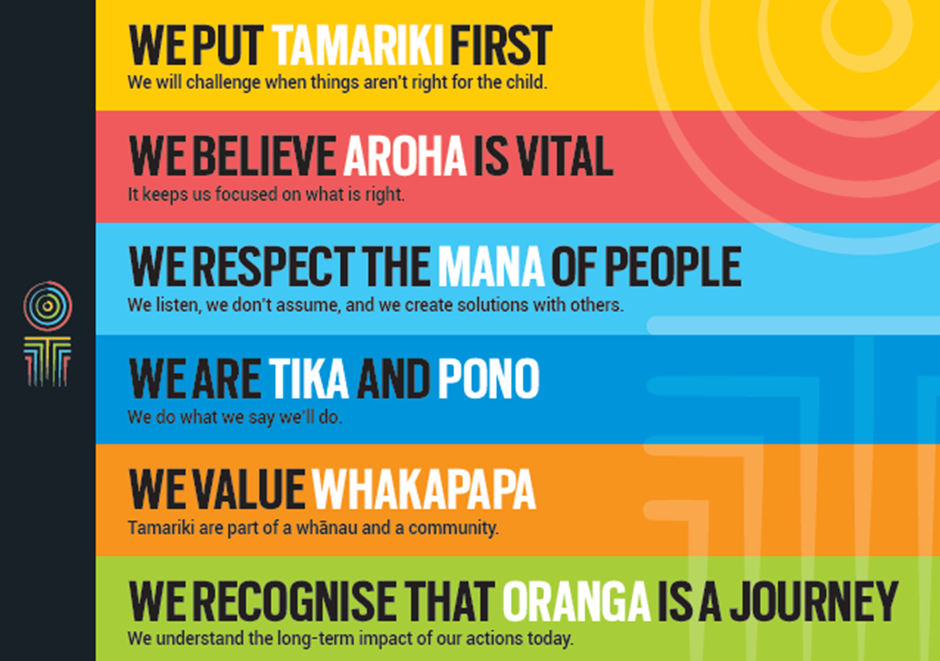 Our core outcomesOur core outcomes are:All children and young people are in loving families and communities where they can be safe, strong, connected, and able to flourishImproved outcomes for all children, especially Maori tamariki and rangatahi.The purpose of this role is to provide leadership and management support to the Policy, Investment and Evidence Group.  The role is one of three management roles reporting to the Deputy Chief Executive Policy, Investment and Evidence.  The GM Policy is responsible for delivering a policy work programme to support an investment approach to improving outcomes for vulnerable children.  This will be done through managing and leading a high performing policy team who will contribute to, and support the transformation of the Ministry and provide high quality advice to enhance the wellbeing of New Zealand’s vulnerable children.  The work of the policy group spans delivery of complex legislative reforms, development of strategic frameworks and policies to operationalise change. Key Result areaKey AccountabilitiesContribution to Leadership teamProvide an active contribution to the Policy, Investment and Evidence Group at a level expected from a senior managerContribute to cultivating a climate of openness, honesty, and encouragement with management colleaguesPromote a ‘no surprises’ approach to escalate and share any significant risks with the DCE and/management teamIdentify and share ideas for lifting performance across the Group by contributing input and ideas Ensure the provision of high quality, balanced analysis and advice on a wide range of extremely complex issues within specified time framesLead and ensure the development and delivery of high quality policy advice, services, and support.Policy developmentOversee the development of robust policy initiatives and strategies aligned to MVCOT’s overall strategic goalsContribute to achieving high aspirations for Māori tamariki and rangatahi, Pacific children and young people, and other vulnerable childrenDevelop and enhance the Ministry’s policy capabilitiesWork undertaken adds value to the effectiveness of operations and to long term strategies and plans as directed by the CEDevelop monitoring systems for measuring quality of policy analysis, advice and other servicesManage workflow in conjunction with the DCE, by ensuring appropriate planning, prioritisation and re-prioritisation of work as required, ensuring that priority work is completed to an appropriate standard.Staff leadership and managementProvide support to reporting staff, ensure their performance meets the standards expected of themIdentify skill and/or training gaps that need addressing to enable delivery of policy initiatives that are relevant and within specified time framesActively encourage open working relationships with staff and peers to draw out ideas and proposals that contribute to the knowledge streamProvide evaluation and coaching to lift performance of each individual member of the team. Being part of the Oranga Tamariki teamActively and positively participate as a member of the management teamProactively look for opportunities to improve Oranga Tamariki’s operationsPerform any other duties as needed by Oranga TamarikiAdhere to all Oranga Tamariki’s procedures, policies, guidelines, and standards of integrity and conductCommitment to the Treaty of Waitangi and respect and reflect its importance in relation to MVCOT practices and relationships.Relationship managementActively build and foster positive professional relationships across Oranga Tamariki and other stakeholdersBuild sound working relationships with colleagues and staff throughout the Ministry, as well as forming good networks and relationships with staff in other social sector agencies relevant to the nature of the work.Risk managementIdentify any organisational risks and take action to minimise their impactIdentify any financial risks, and ensure sound processes and systems are in place to manage those risksEnsure that appropriate risk management and monitoring strategies are in place in relation to contract managementKeep the Deputy Chief Executive informed of any risk issues which may impact on the Ministry’s reputation.Health and safetyThe Ministry of Vulnerable Children, Oranga Tamariki recognises the importance of complying with all health and safety legislation to provide a safe working environment and to meet its responsibilities under the Health and Safety at Work Act 2015.The Ministry does this by:Reinforcing the health and safety message to all staffIdentifying health and safety risks and implements strategies to take all practicable steps to prevent, minimise or eliminate hazards that may result in injury or risk to healthEnsuring that all employees have a clear understanding of MVCOT’s health and safety policies and expectationsComplying with all relevant legislation to provide a healthy and safe working environmenthttp://www.legislation.govt.nz/Health and Safety at Work Act 2015.InternalOther senior managers and employees of the Policy, Investment & Evidence Group for example:GM Funding and Performance GM Evidence & InvestmentPolicy ManagersPrincipal AnalystsStaff and managers across MVCOTExternalMinistries and their staffMinistry of Social DevelopmentPolicy Managers from other Government organisationsSenior executives and representatives in Ministries, Government Departments, Central AgenciesIwi Networks and Maori Interest groupsLocal government, non-governmental organisations, community and voluntary sector groups.QualificationsAppropriate Tertiary degree is mandatory.  This could be drawn from a range of disciplines, for example but not limited to: Public Policy, Law, Business, Public / Business Administration.ExperienceMust have thorough grounding in Policy Development/Analysis at a senior levelDemonstrated people management experience in leading high performing teams, particularly in the public sectorSound knowledge of Government direction and policy prioritiesKnowledge and/or experience of contemporary issues in social policySkillsExcellent verbal, written and interpersonal communication skillsAbility to communicate complex ideas to a variety of audiences and build and maintain rapport with othersUnderstanding of analytical concepts and application of these in a social policy or similar areaSensitivity towards Maori, Pacific Peoples and other culturesSome understanding of basic Te Reo Maori, Mandarin, or Samoan both verbally and written would be valuable Welcomes and values diversity, and contributes to an inclusive working environment where differences are acknowledged and respected.CompetencyDescription of success profile behaviourAnalytical skillsDemonstrates clarity of thinking, defines problems clearly, produces advice that is thorough, objective and methodologically sound, constructs logical arguments that reconcile areas of complexity or ambiguity, and creates practical recommendations and solutions back up with solid reasoning.Results-orientedIs motivated, persistent, and delivers; takes action to achieve goals, anticipates potential issues, obstacles or problems and deals with them effectively, and completes projects and work assignments efficiently and on time without the need for prompting.Innovation and creativityContinuously encourages others to identify opportunities for different and innovative approaches to address organisational problems and opportunities.Communication skillsExpresses ideas effectively in written communication and in individual and group situations; adjusts style to the needs of the intended audience.  Demonstrates excellent listening skills.Relationship management skillsWorks effectively with internal and external stakeholders, colleagues, staff, groups outside the formal line of authority, communities, interest groups and clients, external agencies and providers, to accomplish organisation goals.  Uses appropriate interpersonal styles and methods to articulate the Ministry’s position and strategy on issues (and related rationale) with accuracy and persuasion.JudgementBehaves in an ethical, honest and transparent manner.  Is trusted to make decisions (appropriate to their level) backed up with sound reasoning.Contributes to collective interestsIdentifies and acts on opportunities to raise the profile of their team, group and the Ministry in a positive way, encourages others to make a contribution, shares knowledge and information.